Утвержден Директор КГП на ПХВ«Павлодарский областнойкардиологический центр»__________ А. Дюржанов____________20___г.КАЛЕНДАРНО-ТЕМАТИЧЕСКИЙ ПЛАНПЕРЕПОДГОТОВКИ И ПОВЫШЕНИЯ КВАЛИФИКАЦИИ ВРАЧЕЙ, ФАРМАЦЕВТОВ И СПЕЦИАЛИСТОВ СО СРЕДНИМ МЕДИЦИНСКИМ ОБРАЗОВАНИЕМ на 2019 годПавлодар, 2019ИНФОРМАЦИЯ ДЛЯ СЛУШАТЕЛЕЙ!Перечень документов предоставляемых слушателями для обучения на циклах переподготовки и повышения квалификации:копия диплома об окончании ВУЗа;копия свидетельства об окончании интернатуры (если имеется);копия документа о переподготовке;копия документа о прохождении повышения квалификации за последние 5 лет;копия сертификата специалиста (если имеется);выписка из приказа организации о направлении на обучение;путевка с подписью руководителя и печатью организации;копия удостоверения личности;командировочное удостоверение     Календарный план обучения на 2019 год размещен на сайте ПОКЦ www. cardiomedical.kzЭлектронный адрес для работы:  education@cardiomedical.kz  КГП на ПХВ «Павлодарский областной кардиологический центр» расположен по адресу: г.Павлодар, ул.Ткачева,10/3Приемная – 87182 65-37-47 (отдел образования и науки) для специалистов со средним медицинским образованием Предлагает образовательные услуги по последипломному обучению:«ПЕРЕПОДГОТОВКА И ПОВЫШЕНИЕ КВАЛИФИКАЦИИ МЕДИЦИНСКИХ И ФАРМАЦЕВТИЧЕСКИХ РАБОТНИКОВ»«ЦЕЛЕВАЯ РЕЗИДЕНТУРА»Обучение проводится в соответствии с Государственными стандартами дополнительного образования по медицинским и фармацевтическим специальностям, утвержденных приказом Министерства Здравоохранения РКУважаемые руководители учреждений здравоохранения, руководители отделов кадров, коллеги!Центр послевузовского образования АО «ННМЦ» предлагает образовательные услуги по последипломному обучению: переподготовке и повышению квалификации медицинских и фармацевтических работников в соответствии с Государственными стандартами дополнительного образования по медицинским и фармацевтическим специальностям утвержденных приказом Министерства Здравоохранения РК № 788 от 26 ноября 2009 г. и в целях реализации Концепции развития медицинского и фармацевтического образования Республики Казахстан на 2011-2015 годы и Концепции развития кадровых ресурсов здравоохранения РК Казахстан на 2012-2016 годы.Повышение квалификацииМедицинское последипломное образование в виде повышения квалификации— это обновление теоретических и практических знаний по уже приобретённой специальности. Медицинское последипломное образование на данном уровне проходит в виде циклов переподготовки и повышения квалификации и подтверждается документами:свидетельством о повышении квалификации — для врачей, прошедших обучение в объёме от 54 до 216 часов;удостоверение о переподготовке — для слушателей, прошедших длительное обучение в объёме свыше 864 часов терапевтический профиль и 1080 часов хирургический профильПрофессиональная переподготовка специалистов является ещё одним видом медицинского последипломного образования и проводится на основании установленных квалификационных требований к конкретным профессиям.Обучение проводится по следующим специальностям:005 бюджетная программа — «Повышение квалификации и переподготовка кадров государственных организаций здравоохранения» (бесплатно)По государственному заказу для работников ПМСП, инфекционных, противотуберкулезных, психиатрических, наркологических, онкологических стационаров; санаториев, Центров крови, противочумных, дезинфекционных станций, Центров формирования здорового образа жизни, центров судебной медицины и его филиалов, бюро медицинской статистики, республиканского информационного центра и его филиалов, домов ребенка — оплата за счет республиканского бюджета. Необходимо предоставить следующие документы:удостоверение личности (копия);справка с места работы и выписка из приказа отдела кадров;путевка о направлении на обучение (для бюджетных циклов);копию диплома об окончании ВУЗа;копию свидетельства об окончании интернатуры;документ о прохождении повышения квалификации за последние 5 лет /копия/;сертификат специалиста (копия)Профессорско-преподавательский составШЖҚ «Павлодар облыстықкардиологиялық орталық» КМККГП на ПХВ «Павлодарский областной кардиологический центр»№Название циклаВид обученияКоличество часовСроки проведения (по мере поступления заявок и формирования групп)1Кардиохирургия (взрослая, детская)Кардиохирургия (взрослая, детская)ПП1080Актуальные вопросы кардиохирургииПК216Хирургическое лечение осложненных форм ишемической болезни сердцаПК216Алгоритмы диагностики и лечения врожденных и приобретенных пороков сердцаПК216Обучение на практике (стажировка на рабочем месте)ПК36 – 1 неделя72 – 2 недели108 – 3 недели144 – 4 недели2Кардиология (взрослая, детская)Кардиология (ультразвуковая диагностика по профилю основной специальности, функциональная диагностика по профилю основной специальности, интервенционная кардиология, интервенционная аритмология) (взрослая, детская)ПП864Актуальные вопросы кардиологииПК216Интервенционная аритмологияПК216Клиническая ЭКГПК108Обучение на практике (стажировка на рабочем месте)ПК36 – 1 неделя72 – 2 недели108 – 3 недели144 – 4 неделиСеминар: Диагностика и лечение брадиаритмий1 день-8 часовСеминар: Стеноз аортального клапана1 день-8 часовСеминар: Тактика ведения пациентов с фибрилляцией предсердий, отбор на оперативное лечение1 день-8 часов3Ангиохирургия (рентгенохирургия, интервенционная хирургия) (взрослая, детская)Ангиохирургия (рентгенохирургия, интервенционная хирургия) (взрослая, детская)Ангиохирургия (рентгенохирургия, интервенционная хирургия) (взрослая, детская)Ангиохирургия (рентгенохирургия, интервенционная хирургия) (взрослая, детская)Ангиохирургия (рентгенохирургия, интервенционная хирургия) (взрослая, детская)ПП1080Интервенционная хирургия патологии магистральных сосудовПК216Обучение на практике (стажировка на рабочем месте)ПК36 – 1 неделя72 – 2 недели108 – 3 недели144 – 4 недели4Анестезиология и реаниматология (взрослая, детская)Анестезиология и реаниматология (взрослая, детская)Анестезиология и реаниматология (взрослая, детская)Анестезиология и реаниматология (взрослая, детская)Анестезиология и реаниматология (перфузиология, токсикология) (взрослая)ПП1080Анестезиология и реаниматология (перфузиология, токсикология, неонатальная реанимация) (детская)ПП1080Реанимация и интенсивная терапия при неотложных состояниях  ПК216Анестезия и интенсивная терапия у новорожденных с кардиохирургической патологиейПК216Анестезия, реанимация и интенсивная терапия в  педиатрииПК216Анестезиологическое обеспечение в кардиохирургииПК216Трансфузионная терапия при неотложных состоянияхПК108Оценка системы гемостаза. Дифференциальная диагностика кровотечений.ПК54Инотропная поддержка при сердечной недостаточности и всех видах шока. Расчет доз кардиотоников.ПК54Методика неинвазивной ИВЛ.ПК54Применение современных механических устройств для поддержки кровообращения в условиях ОАРИТ.ПК54Методика ингаляционной анестезииПК54Обучение на практике (стажировка на рабочем месте)ПК36 – 1 неделя72 – 2 недели108 – 3 недели144 – 4 неделиМастер-класс: Определение уровня седации и глубины анестезии с помощью BIS мониторинга4 дня (54 часа)5ПерфузиологияСовременные аспекты перфузиологииПК216Обучение на практике (стажировка на рабочем месте)ПК36 – 1 неделя72 – 2 недели108 – 3 недели144 – 4 недели6Лучевая диагностика (рентгенология, компьютерная и магнитно-резонансная томография, ультразвуковая диагностика, ядерная медицина)Лучевая диагностика (рентгенология, компьютерная и магнитно-резонансная томография, ультразвуковая диагностика, ядерная медицина)Лучевая диагностика (рентгенология, компьютерная и магнитно-резонансная томография, ультразвуковая диагностика, ядерная медицина)Лучевая диагностика (рентгенология, компьютерная и магнитно-резонансная томография, ультразвуковая диагностика, ядерная медицина)Лучевая диагностика (рентгенология, компьютерная и МРТ, ультразвуковая диагностика, ядерная медицина)ПП864Неотложная рентгенодиагностикаПК108/216Современные аспекты КТ, МРТ, РД и РНД при выявлении основных заболеваний органов и системПК108/216УЗД в кардиологииПК108/216УЗД в педиатрииПК108/216ЭходопплеркардиографияПК108/216УЗД заболеваний щитовидной железПК108/216НейросонографияПК108/216УЗД патологии сосудов верхних и нижних конечностейПК108/216УЗД заболеваний органов брюшной полости и забрюшинного пространстваПК108/216Обучение на практике (стажировка на рабочем месте)ПК36 – 1 неделя72 – 2 недели108 – 3 недели144 – 4 недели7Функциональная диагностикаФункциональная диагностикаПП864Клиническая эхокардиографияПК216Клиническая электрокардиографияПК216Методы функциональной диагностикиПК108Функциональная диагностика в аритмологииПК54Эхокардиографическая диагностика приобретенных пороков сердцаПК54Эхокардиографическая диагностика врожденных пороков сердцаПК54Электрокардиографическая диагностика аритмий сердцаПК54Нагрузочные пробыПК54Длительное мониторирование ЭКГПК54Обучение на практике (стажировка на рабочем месте)ПК36 – 1 неделя72 – 2 недели108 – 3 недели144 – 4 недели8Терапия (терапия подростковая, диетология)Терапия (терапия подростковая, диетология)Терапия (терапия подростковая, диетология)Терапия (терапия подростковая, диетология)Актуальные проблемы терапииПК108/2169Эндокринология (взрослая, взрослая)Современные подходы к диагностике и терапии эндокринных заболеванийПК216Избранные вопросы клинической эндокринологииПК216Клиническая диабетология и клиническая тиреоидологияПК108Современные подходы к диагностике и лечению сахарного диабета 1 и 2 типовПК54Диагностика и лечение заболеваний щитовидной железыПК5410Ревматология (взрослая, детская)Ревматология (взрослая, детская)ПП864Вопросы ревматологии в клинике внутренних болезнейПК216Дифференциальная диагностика и лечение заболеваний суставовПК216Дегенеративные и метаболические заболевания опорно-двигательного аппаратаПК108Системные заболевания соединительной тканиПК108Инновационные методы лечения в ревматологии ПК5411Медицинская реабилитология (взрослая, детская)Медицинская реабилитология (взрослая, детская)Медицинская реабилитология (взрослая, детская)Медицинская реабилитология (взрослая, детская)Медицинская реабилитология (взрослая, детская)ПП864Медицинская  реабилитация больных с заболеваниями сердечно-сосудистой и дыхательной системПК108/216Инновации в физиотерапииПК54Обучение на практике (стажировка на рабочем месте)ПК36 – 1 неделя72 – 2 недели108 – 3 недели144 – 4 недели12Патологическая анатомия (цитопатология) (взрослая, детская)Патологическая анатомия (цитопатология) (взрослая, детская)Патологическая анатомия (цитопатология) (взрослая, детская)Патологическая анатомия (цитопатология) (взрослая, детская)Патологическая анатомия (цитопатология) (взрослая, детская)ПП864Гисто- и цитодиагностика болезней органов пищеваренияПК216Морфологические и клинические аспекты врожденных пороков развития у детей раннего возрастаПК216Патоморфология болезней раннего детского возрастаПК108Патоморфология болезней матки и придатковПК108Патоморфология эндометрия и тела маткиПК108Патоморфология туберкулеза, ВИЧ-инфекции и ВИЧ-ассоциированных заболеванийПК54Патоморфология яичников и маточных трубПК54Обучение на практике (стажировка на рабочем месте)ПК36 – 1 неделя72 – 2 недели108 – 3 недели144 – 4 недели13Клиническая лабораторная диагностикаКлиническая лабораторная диагностикаПП864Актуальные проблемы клинической лабораторной диагностикиПК216Микробиологическая диагностика в основе доказательной медицины.Современные вопросы общей микробиологииПК16254Лабораторная диагностика нарушений гемостаза.ПК108Обучение на практике (стажировка на рабочем месте)ПК36 – 1 неделя72 – 2 недели108 – 3 недели144 – 4 неделиСеминар: Резистентность микроорганизмов к противомикробным препаратам. Глобальная стратегия ВОЗ по сдерживанию устойчивости к противомикробным препаратам»1 день-8часов14Гигиена и эпидемиология (общая гигиена, гигиена труда, гигиена детей и подростков, гигиена питания, коммунальная гигиена, радиационная гигиена, токсикология, эпидемиология, паразитология, бактериология, вирусология, микробиология);Гигиена и эпидемиология (общая гигиена, гигиена труда, гигиена детей и подростков, гигиена питания, коммунальная гигиена, радиационная гигиена, токсикология, эпидемиология, паразитология, бактериология, вирусология, микробиология);Гигиена и эпидемиология (общая гигиена, гигиена труда, гигиена детей и подростков, гигиена питания, коммунальная гигиена, радиационная гигиена, токсикология, эпидемиология, паразитология, бактериология, вирусология, микробиология);Гигиена и эпидемиология (общая гигиена, гигиена труда, гигиена детей и подростков, гигиена питания, коммунальная гигиена, радиационная гигиена, токсикология, эпидемиология, паразитология, бактериология, вирусология, микробиология);Основы эпидемиологии для врачей различных специальностей(сертификационный для врачей-эпидемиологов из всех учреждений)ПК216Санитарно-гигиеническая оценка состояния обьектов окружающей среды и алгоритмы микробиологических исследованийПК216Вопросы гигиены, эпидемиологии и микробиологии при расшифровке ВБИПК216Санитарная микробиология1.Вопросы санитарно-микробиологического контроля за объектами окружающей среды в медицинских учреждениях2. Основы микробиологического мониторинга  за внутрибольничными инфекциямиПК1085454Методологические основы эпидемиологии в доказательной медицине. 1. «Эпидемиология с основами доказательной медицины»2. «Стандарты и алгоритмы мероприятий при инфекционных и паразитарных болезней»ПК108Санитарная микробиология окружающей средыПК108Актуальные вопросы эпидемиологии и лабораторной диагностики ВИЧ-инфекцииПК108Вакцинопрофилактика. Современные методы эпидемиолого-микробиологического мониторинга. (сертификационный для врачей-эпидемиологов курирующих иммунопрофилактику из всех учреждений)ПК108№Название циклаВид обученияКоличество часовСроки проведенияСпециальность:  Сестринское дело1Общие сестринские технологииПК1082Работа медицинской сестры службы крови. Актуальные вопросы по гемотрансфузииПК1083Сестринское дело в анестезиологии и реаниматологииПК1084Инфекционный контроль. Роль медицинской сестры в профилактике внутрибольничной инфекции.ПК1085Сестринское дело в централизованном стерилизационном отделенииПК1086Актуальные аспекты деятельности операционной медсестрыПК1087Актуальные вопросы анестезиологии и реаниматологииПП4328Актуальные аспекты деятельности операционной медсестрыПП432Специальность:  Лабораторная диагностика1Актуальные вопросы рентгенологииПК1082Основы лабораторной диагностикиПК1083Основы микробиологических исследований для лаборантов-бактериологовПК108№переподготовкачасы/неделиповышение квалификациичасы/недели1Анестезиология и реаниматология1080 /20Реанимация и интенсивная терапия неотложных состояний, Инновационные технологии в анестезиологии и реаниматологии54/1, 108/2, 162/3,216/42Лучевая диагностика (рентгенология, компьютерная и магнитно-резонансная томография, ультразвуковая диагностика)864 /16Актуальные проблемы рентгенологии, компьютерной и магнитно — резонансной томографии, Инновационные технологии в лучевой диагностике, Актуальные проблемы ультразвуковой диагностики54/1, 108/2, 162/3,216/43Функциональная диагностика (эндоскопия)864 /16Инновационные технологии в функциональной диагностике, Функциональная диагностика в кардиологии, Клиническая ЭХО кардиография, Холтеровское мониторирование, Актуальные проблемы в эндоскопии, HAIFU-терапия54/1, 108/2, 162/3,216/44Общая хирургия (торакальная, абдоминальная, трансплантология)1080 /20Инновационные технологии и лечение хирургических заболеваний, Малоинвазивная хирургия, Актуальные вопросы торакальной хирургии, Трансплантология54/1, 108/2, 162/3,216/45Кардиохирургия1080 /20Инновационные технологии в кардиохирургии, Интервенционная кардиохирургия54/1, 108/2, 162/3,216/46НефрологияРевматологияЭндокринологияГастроэнтерологияГематологияПульмонологияЭкстракорпоральная детоксикация864 /16Инновационные технологии в терапии внутренних болезней, Актуальные вопросы терапии в ревматологии, пульмонологии, гастроэнтерологии, нефрологии, гематологии- на амбулаторном и стационарном этапах, Актуальные вопросы гемодиализа и экстракорпоральной детоксикации54/1, 108/2, 162/3,216/47Патологическая анатомия864 /16Инновационные технологии в патанатомии, Актуальные проблемы цитологии, Цитологическая и гистологическая диагностика опухолевых и предопухолевых процессов, Электронная микроскопия54/1, 108/2, 162/3,216/48Гигиена и эпидемиология(бактериология)864 /16Актуальные вопросы общей, частной и клинической микробиологии, Инновационные технологии в бактериологии54/1, 108/2, 162/3,216/49Кардиология (в том числе интервенционная)864 /16Актуальные проблемы кардиологии, Инновационные технологии в аритмологии, Неотложная помощь в кардиологии, Стратегия ведения больных с ОКС54/1, 108/2, 162/3,216/410Клиническая лабораторная диагностика864 /16Инновационные технологии в клинической лабораторной диагностике, Интерпретация лабораторных методов исследования.54/1, 108/2, 162/3,216/411Менеджмент здравоохранения—Внутренний аудит на основе стандартов аккредитации МЗ РК и требований международных стандартов, Интегрированная система менеджмента в здравоохранении.54/1, 108/2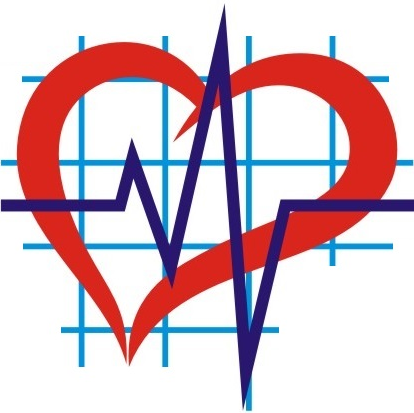 